АДМИНИСТРАЦИЯ СЕЛЬСКОГО ПОСЕЛЕНИЯ«ВЕРХНЕ-УЛЬХУНСКОЕ»МУНИЦИПАЛЬНОГО РАЙОНА «КЫРИНСКИЙ РАЙОН»ЗАБАЙКАЛЬСКОГО КРАЯ ПОСТАНОВЛЕНИЕот 20.05.2024 года 									№ 21с.Верхний УльхунОб утверждении Порядка выдачи предписаний об устранении нарушений в сфере благоустройства и перечня должностных лиц, уполномоченных на осуществление выдачи предписания в сфере благоустройстваВ соответствии с решением Совета сельского поселения «Верхне-Ульхунское»  № 14 от 30.09.2021 г. «Об утверждении Правил благоустройства территории сельского поселения «Верхне-Ульхунское»,  Положением Закона Забайкальского края от 02.07.2009 № 198-ЗЗК "Об административных правонарушениях", ст.29 Устава сельского поселения «Верхне-Ульхунское», администрация сельского поселения «Верхне-Ульхунское» постановляет:1. Утвердить Порядок выдачи предписаний об устранении нарушений в сфере благоустройства согласно приложению № 1 к настоящему постановлению.2. Утвердить Перечень лиц,  уполномоченных на вынесение Предписаний в сфере благоустройства, согласно приложению № 2 к настоящему постановлению.3. Настоящее постановление обнародовать на информационном стенде в администрации сельского поселения «Верхне-Ульхунское» и разместить на официальном сайте муниципального района «Кыринский район» в информационно-телекоммуникационной сети «Интернет».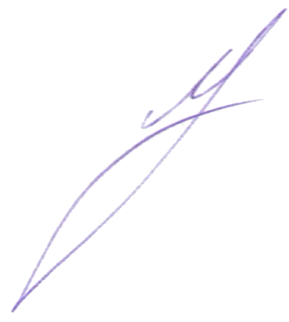 Глава  сельского поселения«Верхне-Ульхунское»							Д.Г. МатвеевПриложение № 1к постановлениюадминистрациисельского поселения«Верхне-Ульхунское»от 20.04.2024 г. №21Порядоквыдачи предписаний об устранении нарушений в сфере благоустройства1. Настоящий Порядок устанавливает процедуру выдачи предписанийоб устранении нарушений в сфере благоустройства, требования к содержанию предписаний, срок для выполнения предписаний и контроля за выполнением предписаний.2. В случае установления в ходе проведения мониторинга территории сельского поселения нарушения Правил благоустройства территории, незамедлительно составляется Акт выявления нарушения Правил благоустройства территории и санитарного содержания территории сельского поселения (приложение № 1 к Порядку).В целях подтверждения нарушения Правил благоустройства территории к Акту выявления нарушения Правил благоустройства территории могут прилагаться:- фото таблица с нумерацией каждого фотоснимка (приложение № 2 к Порядку);- иная информация, подтверждающая наличие нарушения.3. Предписание об устранении нарушения Правил благоустройства составляется должностным лицом администрации сельского поселения «Верхне-Ульхунское», уполномоченным на осуществление контроля в сфере благоустройства (далее - должностное лицо).4. Предписание оформляется в письменной форме в двух экземплярах по форме согласно приложению № 2 к настоящему постановлению.5. Один экземпляр Предписания выдается под подпись лицу, который нарушил Правила благоустройства, либо его законному представителю, действующему по доверенности, оформленной в соответствии с действующим законодательством Российской Федерации.6. При отказе от получения Предписания или при отсутствии на объекте лица, обязанного устранить выявленное нарушение, уполномоченное должностное лицо  принимает меры по уведомлению такого лица для выдачи Предписания об устранении нарушения в сфере благоустройства,  в том числе посредством направления заказного письма с уведомлением о вручении.7. Предписание об устранении нарушения в сфере благоустройства может содержать указание на необходимость устранения одновременно нескольких нарушений.8. Предписание должно быть выполнено в срок не позднее от 3 до 15дней со дня его выдачи.9. При установлении срока устранения выявленного нарушения Должностное лицо, составившее предписание, должно учитывать объективную возможность устранения нарушения в устанавливаемый срок.10. При невозможности устранения выявленных нарушений в течение15 календарных дней по объективным причинам (зимний период времени, технология производства работ, необходимость выполнения специальных процедур (торгов), предусмотренных действующим законодательством) и на основании ходатайства лица, ответственного за устранение нарушения (его законного представителя), должностное лицо принимает решение об установлении более продолжительного срока устранения нарушения.11. Должностное лицо, выдавшее Предписание, по окончании установленного срока его выполнения осуществляет контроль за выполнением Предписания, для чего проводит повторный осмотр объекта благоустройства на предмет устранения ранее выявленных и указанных в Предписании нарушений в сфере благоустройства.12. В случае неисполнения или несвоевременного исполнения Предписания должностное лицо, составившее Предписание, вправе самостоятельно составить протокол об административном правонарушении, если оно наделено соответствующими полномочиями.13. Материалы по выявленному нарушению (акт осмотра территории, элементов благоустройства, фотографии, Предписание, протокол и другие материалы) направляются на рассмотрение в административную комиссию администрации  сельского поселения «Верхне-Ульхунское» для решения вопроса о привлечении лица, ответственного за исполнение предписания к административной ответственности.14. Лица, нарушившие Правила благоустройства и не устранившие нарушения в установленный Предписанием срок, привлекаются к ответственности в соответствии с Кодексом Российской Федерации об административных правонарушениях.Приложение № 1к Порядкувыдачи предписанийоб устранении нарушенийв сфере благоустройстваАКТвыявления нарушения Правил благоустройства территории сельского поселения «Верхне-Ульхунское»"___" __________ 20__ г. № ____________Время "____" час. "____" мин.Администрацией сельского поселения «Верхне-Ульхунское» в лице:____________________________________________________________________________________________________________________________________(должность, Ф.И.О.)на основании постановления администрации сельского поселения «Верхне-Ульхунское» муниципального района «Кыринский район» Забайкальского края  от "____" _________ 20____ г.  № ____с участием: __________________________________________________________________(Ф.И.О. лица, принявшего участие)в присутствии: _____________________________________________________(наименование юридического лица, Ф.И.О представителя (работника) юридического лица, Ф.И.О. физического лица)____________________________________________________________________________________________________________________________________в ходе мониторинга территории поселения выявлены следующие нарушения Правил благоустройства территории сельского поселения «Верхне-Ульхунское»____________________________________________________________________________________________________________________________________________________________________________________________________________________________________________________________________________________________________________________________________________________________________________________________________________(описание нарушений с указанием конкретной нормы Правил благоустройства территории сельского поселения)С Актом ознакомлен, копию Акта получил__________________________________________________________________(Ф.И.О., подпись, дата)Пометка об отказе ознакомления с Актом __________________________________________________________________(подпись лица, составившего акт)При выявлении нарушения производились:____________________________________________________________________________________________________________________________________(указать действия)Подпись лица (лиц), составившего Акт____________________________________________________________________________________________________________________________________Пометка об исполнении (неисполнении) устранения  нарушений Правил благоустройства территории сельского поселения «Верхне-Ульхунское»______________________________________________________________________________________________________________________________________________________________________________________________________Подпись лица (лиц), составившего Акт __________________________________________________________________Приложение № 2к Порядкувыдачи предписанийоб устранении нарушенийв сфере благоустройстваФОТОТАБЛИЦАвыявления нарушения Правил благоустройства территории сельского поселения «Верхне-Ульхунское» от "___" ___________ 20__ г. № ______________________________________________________________________________________________________________________________________________(должность, Ф.И.О.)______________________________________________________________________________________________________________________________________________________________________________________________________(место совершения нарушения)Подпись лица (лиц), составившего фото таблицу____________________________________Приложение № 3к Порядкувыдачи предписанийоб устранении нарушенийв сфере благоустройстваПРЕДПИСАНИЕоб устранении выявленных нарушений в сфере благоустройства территории сельского поселения «Верхне-Ульхунское»_____________ с.Верхний Ульхун(дата вручения)                                                                                (наименование населённого пункта)Наименование юридического лица (организации), Ф.И.О. должностного лица индивидуального предпринимателя, физического лица____________________________________________________________________________________________________________________________________Адрес местонахождения(проживания)__________________________________________________________________Содержание нарушения в сфере благоустройства:______________________________________________________________________________________________________________________________________________________________________________________________________Необходимо устранить указанное нарушение в срок до:__________________________________________________________________Невыполнение в установленный срок настоящего Предписания влечет административную ответственность в соответствии с Кодексом РоссийскойФедерации об административных правонарушениях.Должность и Ф.И.О. лица, выдавшего предписание__________________________________________________________________Ф.И.О. лица, получившего предписание__________________________________________________________________Приложение № 2к постановлениюадминистрациисельского поселения «Верхне-Ульхунское»от 20.04.2024 г. № 21Перечень лиц,  уполномоченных навынесение Предписаний в сфере благоустройства1. Глава сельского поселения «Верхне-Ульхунское».2. Ведущий специалист администрации сельского поселения «Верхне-Ульхунское».3.  Специалист по работе с населением администрации сельского поселения «Верхне-Ульхунское».